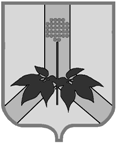 ДУМА ДАЛЬНЕРЕЧЕНСКОГОМУНИЦИПАЛЬНОГО РАЙОНАРЕШЕНИЕ23 апреля 2019 г.	     г. Дальнереченск	                          	№  570 - МНПАО форме соглашения и методике расчета объемов межбюджетных трансфертов, передаваемых из бюджета сельских поселений Дальнереченского муниципального района в бюджет Дальнереченского муниципального района на осуществление части полномочий контрольно-счетного органа поселения по внешнему муниципальному финансовому контролюВ соответствии со статьями 142.5, 264.4, 268.1 Бюджетного кодекса Российской Федерации, Федеральным законом от 07 февраля 2011 г. № 6-ФЗ «Об общих принципах организации и деятельности контрольно-счетных органов субъектов Российской Федерации и муниципальных образований», Уставом Дальнереченского муниципального района, Положением о бюджетном устройстве, бюджетном процессе и межбюджетных отношениях в Дальнереченском муниципальном районе, утвержденном решением Думы Дальнереченского муниципального района  от 19декабря 2013 года  № 85 «Об утверждении Положения о бюджетном устройстве ,бюджетном процессе и межбюджетных отношениях в Дальнереченском муниципальном районе», Дума Дальнереченского муниципального района РЕШИЛА:1. Утвердить форму соглашения о передаче контрольно-счетной палате Дальнереченского муниципального района полномочий контрольно-счетного органа поселения по осуществлению части полномочий при осуществлении внешнего муниципального финансового контроля (приложение №1).2. Утвердить методику и порядок расчета объемов межбюджетных трансфертов, передаваемых из бюджета поселения в районный бюджет Дальнереченского муниципального района на осуществление части полномочий контрольно-счетных органов поселений по внешнему муниципальному финансовому контролю (приложение №2,3). 3. Контроль за выполнением настоящего решения возложить на главного инспектора контрольно-счетной палаты Дальнереченского муниципального района. 4. Настоящее решение вступает в силу после его официального обнародования и распространяет свое действие на правоотношения, возникшие с 01.04.2019г.Глава Дальнереченскогомуниципального района 						В. С. Дернов Приложение 1                            					           к решению Думы Дальнереченского муниципального района                                                                                                        от 23.04.2019  № 570- МНПАСОГЛАШЕНИЕо передаче контрольно-счетной палате Дальнереченскогомуниципального района части полномочий контрольно-счетного органа____________________________________________________________(наименование поселения) при осуществлении внешнего муниципальногофинансового контроля_____________________						«__» ___________ 20__ г.Муниципальный комитет _________ сельского поселения, в лице председателя муниципального комитета ________ сельского поселения ________, действующего на основании Устава ________ сельского поселения, с одной стороны, и Дума Дальнереченского муниципального района, в лице  председателя Думы Дальнереченского муниципального района _______,  действующего на основании Устава Дальнереченского муниципального района, с другой стороны, совместно именуемые «Стороны»,  в соответствии с частью 11 статьи 3 Федерального закона от 7 февраля 2011 года № 6-ФЗ «Об общих принципах организации и деятельности контрольно-счетных органов субъектов Российской Федерации и муниципальных образований», частью 4 статьи 15 и пунктом 2 части 4 статьи 36 Федерального закона от 06.10.2003 года № 131-ФЗ «Об общих принципах местного самоуправления в Российской Федерации», заключили настоящее соглашение о нижеследующем::1 Предмет соглашенияПредметом настоящего Соглашения является передача Контрольно-счетной палате Дальнереченского муниципального района части полномочий контрольно-счетного органа _______ сельского поселения по осуществлению внешнего муниципального финансового контроля и передача межбюджетных трансфертов на осуществление переданных полномочий.Контрольно-счетной палате Дальнереченского муниципального района передаются следующие полномочия контрольно-счетного органа поселения:            1.2.1. внешняя проверка годового отчета об исполнении бюджета поселения;            1.2.2. экспертиза проекта бюджета поселения;	1.3. Внешняя проверка годового отчета об исполнении бюджета поселения и экспертиза проекта бюджета поселения ежегодно включаются в планы работы Контрольно-счетной палаты Дальнереченского муниципального района.           1.4. Другие контрольные и экспертно-аналитические мероприятия включаются в планы работы Контрольно-счетной палаты Дальнереченского муниципального района с ее согласия по предложению муниципального комитета сельского поселения или главы сельского поселения.         1.5. Поручения муниципального комитета поселения подлежат обязательному включению в план работы Контрольно-счетной палаты Дальнереченского муниципального района при условии предоставления достаточных ресурсов для их исполнения.          1.6. В течение срока действия настоящего Соглашения сотрудники Контрольно-счетной палаты Дальнереченского муниципального района вправе участвовать в заседаниях муниципального комитета сельского поселения и в заседаниях иных органов местного самоуправления, а также в заседаниях комитетов, комиссий и рабочих групп, создаваемых муниципальным комитетом сельского поселения.2. Срок действия Соглашения2.1. Соглашение заключается на___ год и плановый период _____ годов.2.2. В случае если решением муниципального комитета сельского поселения о бюджете поселения не будут утверждены межбюджетные трансферты бюджету муниципального района, предусмотренные настоящим Соглашением, действие Соглашения приостанавливается с начала финансового года до момента утверждения соответствующих межбюджетных трансфертов.3. Порядок определения и предоставления ежегодного объема межбюджетных трансфертов3.1. Объем межбюджетных трансфертов на очередной финансовый год, предоставляемых из бюджета поселения в бюджет Дальнереченского муниципального района         на осуществление полномочий, предусмотренных настоящим Соглашением, определяется исходя из годового норматива финансовых средств (ежегодного объема межбюджетных трансфертов), который рассчитывается как произведение следующих множителей:3.1.1. стандартные расходы на оплату труда;3.1.2. коэффициент иных затрат;3.1.3. коэффициент объема работ.3.2. Стандартные расходы на оплату труда устанавливаются исходя из размера фонда оплаты труда с начислениями сотруднику Контрольно-счетной палаты Дальнереченского муниципального района, осуществляющих предусмотренные настоящим Соглашением полномочия, и доли их рабочего времени, затраченного на осуществление указанных полномочий.3.3. Коэффициент иных затрат устанавливается равным 1,2.3.4. Коэффициент объема работ (ОР) равен отношению объема расходов бюджета поселения в последнем отчетном году к среднему объему расходов бюджетов поселений района в последнем отчетном году.3.4.1. коэффициент численности населения равен отношению численности населения поселения в последнем отчетном году к средней численности населения поселений района в последнем отчетном году;3.4.2. коэффициент объема расходов равен отношению объема расходов поселения (без учета средств субсидий и субвенций, предоставляемых из краевого бюджета) в последнем отчетном году к среднему объему расходов бюджетов поселений района в последнем отчетном году (без учета средств субсидий и субвенций, предоставляемых из краевого бюджета).3.5. Расчетный объем межбюджетных трансфертов на очередной год, определенный в соответствии с настоящим Соглашением, и значения показателей, использованных при расчете, доводятся до муниципального комитета поселения и администрации поселения не позднее, чем за 3 месяца до начала очередного года.3.6. Объем межбюджетных трансфертов перечисляется ежегодно. При индексации заработной платы сотрудников Контрольно-счетной палаты Дальнереченского муниципального района, осуществляющих предусмотренные настоящим Соглашением полномочия, а также изменений показателей, необходимых для расчета объема межбюджетных трансфертов, объем межбюджетных трансфертов подлежит корректировке путем заключения дополнительного Соглашения.3.7. Для проведения Контрольно-счетной палатой Дальнереченского муниципального района контрольных и экспертно-аналитических мероприятий, предусмотренных поручениями и предложениями муниципального комитета поселения или предложениями главы поселения, предоставляется дополнительный объем межбюджетных трансфертов, размер которого определяется дополнительным соглашением в установленном настоящим Соглашением порядке.3.8. Ежегодный объем межбюджетных трансфертов перечисляется двумя частями в сроки до 1 июня (не менее 1/2 годового объема межбюджетных трансфертов) и до 1 декабря (оставшаяся часть межбюджетных трансфертов). Дополнительный объем межбюджетных трансфертов перечисляется в сроки, установленные дополнительным соглашением.3.9. Расходы бюджета поселения на предоставление межбюджетных трансфертов и расходы бюджета муниципального района, осуществляемые за счет межбюджетных трансфертов, планируются и исполняются по соответствующему разделу бюджетной классификации.3.10. Межбюджетные трансферты зачисляются в бюджет муниципального района по соответствующему коду бюджетной классификации доходов. 4. Права и обязанности сторон4.1. Дума Дальнереченского муниципального района:4.1.1. устанавливает в муниципальных правовых актах полномочия контрольно-счетного органа района по осуществлению предусмотренных настоящим Соглашением полномочий;4.1.2. устанавливает штатную численность контрольно-счетного органа района с учетом необходимости осуществления предусмотренных настоящим Соглашением полномочий;4.1.3. может устанавливать случаи и порядок использования собственных материальных ресурсов и финансовых средств муниципального района                                    для осуществления предусмотренных настоящим Соглашением полномочий;4.1.4. имеет право получать от Контрольно-счетной палаты Дальнереченского муниципального района информацию об осуществлении предусмотренных настоящим Соглашением полномочий и результатах проведенных контрольных и экспертно-аналитических мероприятиях.4.2 . Контрольно-счетная палата Дальнереченского муниципального района:4.2.1. ежегодно включает в планы своей работы внешнюю проверку годового отчета об исполнении бюджета поселения и экспертизу проекта бюджета поселения;4.2.2. включает в планы своей работы контрольные и экспертно-аналитические мероприятия, предусмотренные поручениями муниципального комитета поселения,   при условии предоставления достаточных ресурсов для их исполнения;4.2.3. проводит предусмотренные планом своей работы мероприятия в сроки, определенные по согласованию с инициатором проведения мероприятия (если сроки                       не установлены законодательством);4.2.4. для подготовки к внешней проверке годового отчета об исполнении бюджета поселения имеет право в течение соответствующего года осуществлять контроль за исполнением бюджета поселения и использованием средств бюджета поселения;4.2.5. определяет формы, цели, задачи и исполнителей проводимых мероприятий, способы их проведения, проверяемые органы и организации в соответствии со своим регламентом и стандартами внешнего муниципального финансового контроля и с учетом предложений инициатора проведения мероприятия;4.2.6. имеет право проводить контрольные и экспертно-аналитические мероприятий совместно с другими органами и организациями, с привлечением их специалистов и независимых экспертов;4.2.7. направляет отчеты и заключения по результатам проведенных мероприятий муниципальному комитету поселения, вправе направлять указанные материалы иным органам местного самоуправления поселения;4.2.8. направляет представления и предписания администрации поселения, другим проверяемым органам и организациям, принимает другие предусмотренные законодательством меры по устранению и предотвращению выявляемых нарушений;4.2.9. при выявлении возможностей по совершенствованию бюджетного процесса, системы управления и распоряжения имуществом, находящимся                                 в собственности поселения, вправе направлять органам местного самоуправления поселения соответствующие предложения;4.2.10. в случае возникновения препятствий для осуществления предусмотренных настоящим Соглашением полномочий, может обращаться в представительный орган поселения с предложениями по их устранению;4.2.11. обеспечивает использование средств, предусмотренных настоящим Соглашением межбюджетных трансфертов исключительно на оплату труда своих работников с начислениями и материально-техническое обеспечение своей деятельности;4.2.12. имеет право использовать средства предусмотренных настоящим Соглашением межбюджетных трансфертов на компенсацию расходов, осуществленных       до поступления межбюджетных трансфертов в бюджет муниципального района;4.2.13. имеет право приостановить осуществление предусмотренных настоящим Соглашением полномочий в случае невыполнения настоящего Соглашения в части обеспечения перечисления межбюджетных трансфертов в бюджет муниципального района.4.3. Муниципальный комитет поселения:4.3.1. утверждает в решении о бюджете поселения межбюджетные трансферты бюджету Дальнереченского муниципального района на осуществление переданных полномочий                   в объеме, определенном в соответствии с предусмотренным настоящим Соглашением порядком, и обеспечивает их перечисление в бюджет муниципального района;4.3.2. имеет право направлять в Контрольно-счетную палату Дальнереченского муниципального района предложения о проведении контрольных и экспертно-аналитических мероприятий и поручать ей проведение соответствующих мероприятий;4.3.3. имеет право направлять в Контрольно-счетную палату Дальнереченского муниципального района предложения о проведении контрольных и экспертно-аналитических мероприятий, которые могут включать рекомендации по срокам, целям, задачам и исполнителям проводимых мероприятий, способы их проведения, проверяемые органы и организации;4.3.4. рассматривает отчеты и заключения, а также предложения Контрольно-счетной палаты Дальнереченского муниципального района по результатам проведения контрольных и экспертно-аналитических мероприятий;4.3.5 имеет право опубликовывать информацию о проведенных мероприятиях                в средствах массовой информации, направлять отчеты и заключения Контрольно-счетной палаты Дальнереченского муниципального района другим органам и организациям, по согласованию с председателем Думы Дальнереченского муниципального района;4.3.6. рассматривает обращения Контрольно-счетной палаты Дальнереченского муниципального района по поводу устранения препятствий для выполнения предусмотренных настоящим Соглашением полномочий, принимает необходимые для их устранения муниципальные правовые акты;4.3.7. имеет право приостановить перечисление предусмотренных настоящим Соглашением межбюджетных трансфертов в случае невыполнения Контрольно-счетной палатой Дальнереченского муниципального района своих обязательств.4.4. Стороны имеют право принимать иные меры, необходимые для реализации настоящего Соглашения.5. Ответственность сторон5.1. Стороны несут ответственность за неисполнение (ненадлежащее исполнение) предусмотренных настоящим Соглашением обязанностей, в соответствии                                     с законодательством Российской Федерации и настоящим Соглашением.5.2. В случае неисполнения (ненадлежащего исполнения) Контрольно-счетной палатой Дальнереченского муниципального района предусмотренных настоящим Соглашением полномочий, Дума Дальнереченского муниципального района обеспечивает возврат в бюджет поселения части объема предусмотренных настоящим Соглашением межбюджетных трансфертов, приходящихся на не проведенные (не надлежаще проведенные) мероприятия.5.3. В случае не перечисления (неполного перечисления) в бюджет муниципального района межбюджетных трансфертов по истечении 15 рабочих дней с предусмотренной настоящим Соглашением даты, муниципальный комитет поселения обеспечивает перечисление в бюджет муниципального района дополнительного объема межбюджетных трансфертов в размере 10% от не перечисленной суммы.6. Заключительные положения6.1. Настоящее Соглашение вступает в силу с 01 января 20_ года.6.2. Изменения и дополнения в настоящее Соглашение могут быть внесены                      по взаимному согласию Сторон путем составления в письменной форме дополнительного соглашения, являющегося неотъемлемой частью настоящего Соглашения.6.3. Соглашение прекращает действие после окончания проводимых                                 в соответствии с ним контрольных и экспертно-аналитических мероприятий, начатых                   до заключения соглашения (направления уведомления) о прекращении его действия, за исключением случаев, когда соглашением Сторон предусмотрено иное.6.4. При прекращении действия Соглашения муниципальный комитет поселения обеспечивает перечисление в бюджет Дальнереченского муниципального района определенную                в соответствии с настоящим Соглашением часть объема межбюджетных трансфертов, приходящуюся на проведенные мероприятия.6.5. При прекращении действия Соглашения Дума Дальнереченского муниципального района обеспечивает возврат в бюджет поселения определенную в соответствии                                с настоящим Соглашением часть объема межбюджетных трансфертов, приходящуюся               на не проведенные мероприятия.6.6. Неурегулированные Сторонами споры и разногласия, возникшие                              при исполнении настоящего Соглашения, подлежат рассмотрению в порядке, предусмотренном законодательством.6.7. Настоящее Соглашение составлено в двух экземплярах, имеющих одинаковую юридическую силу, по одному экземпляру для каждой из Сторон.7. Адреса и банковские реквизиты сторон.ПРИЛОЖЕНИЕ № 2к решению Думы Дальнереченского  муниципального районаот 23.04.2019 № 570 - МНПАМЕТОДИКАрасчета объемов межбюджетных трансфертов, передаваемых из бюджетапоселения в районный бюджет Дальнереченского муниципального районана осуществление части полномочий контрольно-счетных органов поселенийпо внешнему муниципальному финансовому контролю1. Настоящая Методика определяет цели предоставления и порядок расчета объемов межбюджетных трансфертов, передаваемых из бюджета поселения в районный бюджет Дальнереченского муниципального района (далее - межбюджетные трансферты), при передаче части полномочий контрольно-счетного органа поселения по осуществлению внешнего муниципального финансового контроля в части экспертизы проекта решения о бюджете поселения перед его утверждением и внешней проверки годового отчета об исполнении бюджета поселения контрольно-счетной палате Дальнереченского муниципального района. 2. Межбюджетные трансферты предоставляются в целях финансового обеспечения деятельности контрольно-счетной палаты Дальнереченского муниципального района в связи с осуществлением мероприятий в рамках передаваемых ей полномочий поселения в области внешнего муниципального финансового контроля, указанных в пункте 1 настоящей Методики.3. Объемы межбюджетных трансфертов, предоставляемых из бюджета поселения в районный бюджет Дальнереченского муниципального района, определяются с учетом необходимости обеспечения:- затрат на оплату труда с начислениями инспектора контрольно-счетной палаты Дальнереченского муниципального района, осуществляющего переданные полномочия с учетом индексации в порядке, установленном положением об оплате труда инспектора контрольно-счетной палаты Дальнереченского муниципального района;- иных затрат (канцелярскими товарами);- увеличения (уменьшения) объема работ, с учетом общей суммы расходов бюджета поселения по следующей формуле:1. Объем межбюджетных трансфертов, передаваемых бюджету Дальнереченского муниципального района из бюджета поселения на осуществление полномочий по внешнему муниципальному финансовому контролю, определяется по следующей формуле (1):С = ОТ х ОР, (1)где:С – объем межбюджетных трансфертов, передаваемых бюджету Дальнереченскому муниципальному району из бюджета поселения на осуществление полномочий по внешнему муниципальному финансовому контролю;ОТ – стандартные расходы на оплату труда;ОР – коэффициент объема работ.2. Объем стандартных расходов на оплату труда (ОТ) определяется по формуле (2):ОТ = ФОТм х 0,65/6 - внешняя проверка годового отчета об исполнении бюджета поселения (2)ОТ = ФОТ м x 0,325/6 экспертиза проекта бюджета поселения (2)гдеФОТм – размер годового фонда оплаты труда с начислениями сотрудника КСП Дальнереченского района, осуществляющего переданные полномочия. ФОТ м определяется в следующем размере:Месячный фонд оплаты труда согласно штатному расписанию составляет 39567,50 руб., начисления на оплату труда в соответствии с законодательством Российской Федерации – 1,302ФОТм = 39567,50 х 1,302 = 51 516,89 руб.0,65 – доля рабочего времени затраченного на осуществление переданных полномочий на проведения внешней проверки годового отчета об исполнении бюджета поселения (65 % рабочего времени);0,325 – доля рабочего времени затраченного на осуществление переданных полномочий на проведения экспертизы проекта бюджета поселения (32,5 % рабочего времени);6 – количество поселений, входящих в состав Дальнереченского муниципального района.ОТ = 51 516,89 х 0,65/6 = 5 581,00 руб.ОТ = 51 516,89 х 0,325/6 = 2790,50 руб.3. Коэффициент объема работ (ОР) равен отношению объема расходов бюджета поселения в последнем отчетном году к среднему объему расходов бюджетов поселений района в последнем отчетном году.4.Межбюджетные трансферты перечисляются двумя частями в сроки до 1 июня (не менее 1/2 годового объема межбюджетных трансфертов) и до 1 октября (оставшаяся часть межбюджетных трансфертов).5. В случае принятия контрольно-счетной палатой других полномочий поселений в области внешнего муниципального финансового контроля объем предоставляемых из бюджетов поселений в районный бюджет межбюджетных трансфертов может быть увеличен в порядке, определенном настоящей Методикой.ПОРЯДОКпредоставления бюджету Дальнереченского муниципального района иных межбюджетных трансфертов на осуществление передаваемых полномочий по внешнему муниципальному финансовому контролюДальнереченского муниципального района 1. В соответствии статьи  142.5 Бюджетного кодекса Российской Федерации, части 4 статьи 15 Федерального закона от 06.10.2003 № 131-ФЗ «Об общих принципах организации местного самоуправления в Российской Федерации» настоящий Порядок  устанавливает условия предоставления из бюджета   сельских поселений Дальнереченского муниципального  района иных межбюджетных трансфертов бюджету Дальнереченского муниципального района на реализацию полномочий контрольно-счетной палатой Дальнереченского муниципального района  по осуществлению внешнего муниципального финансового контроля (далее - межбюджетные трансферты).2. Межбюджетные трансферты предоставляются в пределах бюджетных ассигнований и лимитов бюджетных обязательств, предусмотренных бюджетом сельских поселений Дальнереченского муниципального района.3. Условием для предоставления межбюджетных трансфертов является соглашение о передаче полномочий по осуществлению внешнего муниципального финансового контроля сельских поселений Дальнереченского муниципального района Думе Дальнереченского муниципального района в лице контрольно-счетной палаты Дальнереченского муниципального района, заключенное между сельскими поселениями Дальнереченского муниципального района и Думой Дальнереченского муниципального район.4. Межбюджетные трансферты предоставляются на финансовое обеспечение контрольно-счетной палаты Дальнереченского муниципального района (далее – КСП) и расходуются в соответствии с законодательством Российской Федерации, носят целевой характер и направлены на реализацию задач и мероприятий в соответствии с заключенным соглашением по осуществлению внешнего муниципального финансового контроля.5. Размер иных межбюджетных трансфертов, передаваемых из бюджета сельских поселения Дальнереченского муниципального района в бюджет Дальнереченского муниципального района на осуществление передаваемых полномочий по внешнему муниципальному финансовому контролю определяется по формуле:МБт = ОТ* ОР, гдеМБт - межбюджетные трансферты, передаваемые из бюджета сельских поселений Дальнереченского муниципального района в бюджет Дальнереченский муниципальный район на осуществление передаваемых полномочий по внешнему муниципальному финансовому контролю, в рублях.  Согласно приложению 1 к данному Порядку.ОР -  стандартные расходы за отчетный финансовый год, в рублях;ОТ – коэффициент объема работ и иных затрат установленный согласно приложение № 26.Межбюджетные трансферты перечисляются двумя частями в сроки до 1 июня (не менее 1/2 годового объема межбюджетных трансфертов) и до 1 октября (оставшаяся часть межбюджетных трансфертов) в бюджет Дальнереченского муниципального района.Перечисленные межбюджетные трансферты учитываются Дальнереченским муниципальным районом в составе доходов согласно бюджетной классификации.7. Получатель межбюджетных трансфертов (КСП) направляет в администрацию сельских поселений Дальнереченского муниципального района:- Заключение по результатам внешней проверки годового отчета об исполнении бюджета сельских поселений.8. Администрация сельских поселений Дальнереченского муниципального района рассматривает:- заключения, а также предложения КСП по результатам проведения контрольных мероприятий.9.Межбюджетные трансферты, не использованные в текущем финансовом году, подлежат возврату в доход бюджета сельских поселений Дальнереченского муниципального района в срок до 1февраля следующего за отчетным годом на основании уведомлений по расчетам между бюджетами по межбюджетным трансфертам.В соответствии с решением главного администратора бюджетных средств  сельских поселений Дальнереченского муниципального  района о наличии потребности в межбюджетных трансфертах, имеющих целевое назначение, не использованных в текущем финансовом году, средства в объеме, не превышающем остатка указанных межбюджетных трансфертов, могут быть возвращены в очередном финансовом году в доход бюджета сельских поселений Дальнереченского муниципального района для финансового обеспечения расходов бюджета, соответствующих целям предоставления указанных межбюджетных трансфертов.10. За нецелевое использование средств и иные нарушения бюджетного законодательства Российской Федерации нарушители несут ответственность в соответствии с Бюджетным кодексом Российской Федерации.11. Контроль за целевым использованием межбюджетных трансфертов возлагается на администрацию сельских поселений Дальнереченского муниципального района.Расчет иных межбюджетных трансфертов предоставляемыхбюджету Дальнереченского муниципального района на осуществление передаваемых полномочий по внешнему муниципальному финансовому контролю сельских поселений Дальнереченского муниципального районаДУМА ДАЛЬНЕРЕЧЕНСКОГОМУНИЦИПАЛЬНОГО РАЙОНАРЕШЕНИЕ23 апреля 2019 г.	     г. Дальнереченск	                          	№  570 О решении «О форме соглашения и методике расчета объемов межбюджетных трансфертов, передаваемых из бюджета сельских поселений Дальнереченского муниципального района в бюджет Дальнереченского муниципального района на осуществление части полномочий контрольно-счетного органа поселения по внешнему муниципальному финансовому контролю»В соответствии со статьями 142.5, 264.4, 268.1 Бюджетного кодекса Российской Федерации, Федеральным законом от 07 февраля 2011 г. № 6-ФЗ «Об общих принципах организации и деятельности контрольно-счетных органов субъектов Российской Федерации и муниципальных образований», Уставом Дальнереченского муниципального района, Положением о бюджетном устройстве, бюджетном процессе и межбюджетных отношениях в Дальнереченском муниципальном районе, утвержденном решением Думы Дальнереченского муниципального района  от 19декабря 2013 года  № 85 «Об утверждении Положения о бюджетном устройстве ,бюджетном процессе и межбюджетных отношениях в Дальнереченском муниципальном районе», Дума Дальнереченского муниципального района РЕШИЛА:Принять решение  «О форме соглашения и методике расчета объемов межбюджетных трансфертов, передаваемых из бюджета сельских поселений Дальнереченского муниципального района в бюджет Дальнереченского муниципального района на осуществление части полномочий контрольно-счетного органа поселения по внешнему муниципальному финансовому контролю». Направить  решение «О форме соглашения и методике расчета объемов межбюджетных трансфертов, передаваемых из бюджета сельских поселений Дальнереченского муниципального района в бюджет Дальнереченского муниципального района на осуществление части полномочий контрольно-счетного органа поселения по внешнему муниципальному финансовому контролю» - главе Дальнереченского муниципального района для подписания и обнародования.Настоящее решение вступает в силу со дня его принятия.Председатель Думы Дальнереченскогомуниципального района 						Н. В. Гуцалюк Глава Администрации                                    поселенияДальнереченского муниципальногоРайона_________________МПДума Дальнереченского муниципального района Приморского края692132, Приморский край,г. Дальнереченск, ул. Ленина, 90ИНН 2506109133 / КПП 250601001ОКТМО 08631000 Л/С 04203206780 в УФК по Приморскому краю (Дума Дальнереченского муниципального района                                 Р/С 40101810900000010002БИК 040507001Банк Дальневосточное ГУ Банка России г. ВладивостокПредседатель Думы Дальнереченского муниципального района _________________МПКонтрольно-счетная палата Дальнереченского муниципального района _________________МППРИЛОЖЕНИЕ № 3к решению Думы Дальнереченского муниципального районаот 23.04.2019 № 570-МНПАНаименование полномочияСтандартные расходы за отчетный финансовый год (2018г), руб.Коэффициент объема работ и иных затрат Сумма иных межбюджетных трансфертов передаваемых на осуществление полномочий по ВМФК, руб.Внешний муниципальный финансовый контроль (ВМФК)8371,57,260274,80